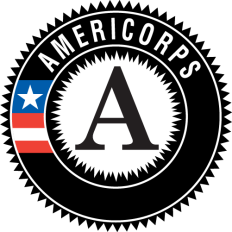 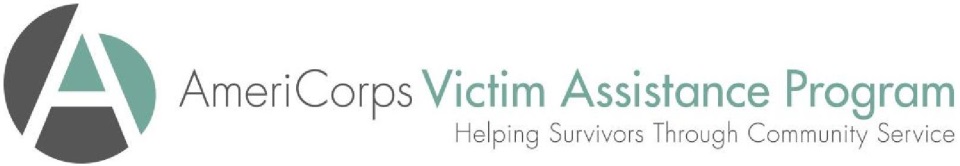 2018-2019 Member ApplicationApplication InstructionsPlease return this application, accompanied by a resume, personal statement and three professional references to the AmeriCorps Victim Assistance Program, PO Box 353, Concord, NH 03302-0353 or e-mail to  Natalie@nhcadsv.orgThis application asks you to describe skills and experiences you would offer to the AmeriCorps Victim Assistance Program, as well as the reasons you would like to be selected.  Please consider each section carefully.  Highlight your role in service and volunteer activities, membership in community organizations, academic experiences, and personal skills.   The selection process for the AmeriCorps Victim Assistance Program is both extensive and competitive.  We are looking for highly committed, motivated, and diverse AmeriCorps members.   All positions with the AmeriCorps Victim Assistance Program are contingent upon the availability and receipt of federal funding from The Corporation for National and Community Service. All statements contained in this application become the property of the AmeriCorps Victim Assistance Program and part of the AmeriCorps Victim Assistance Program Member file. This application is also available for download at https://www.nhcadsv.org/avap.htmlI.	Applicant Profile1.	Name (First, MI, Last) ____________________________________________________2.	Are you a  Citizen, National, or Lawful Permanent Resident Alien? ______________If you received your lawful permanent resident alien card after January 1987, please indicate the registration number and the card's expiration date:  ______________________________________________________________________Current Address: (All information will be sent to this address unless you notify us of a change)_______________________________________________________________________	_______________________________________________________________________	Current Telephone:	(Home)  ___________________  (Cell)  ___________________	Current E-mail Address: ________________________________________Permanent Address:  (Please provide an address where you can always be reached, such as the home of a parent, guardian, etc.)            ___________________________________________________________________Permanent Telephone: (Home) ____________ (Cell) _________________EducationAll AmeriCorps members must have or must be currently working towards their high school equivalency. I state that I:  Have obtained a high school diploma		  Have obtained a GED      Did not complete high school* *I am currently working towards my high school diploma or GED with an expected completion date of: ______________________________ 	Educational BackgroundPlease check all that apply: 	  Some college				  Some Graduate study  Associates' degree  			  Graduate Degree		  Bachelor’s degree				  Other: ________AvailabilityAre you available to serve:Full-time 1700 Hours (Appr. 37 ½ hours per week)		   Yes	  No	Half-time 900 Hours						   Yes	  NoTransportationValid Drivers License			   Yes	  No		Reliable Transportation		   Yes	  No	Automobile Insurance			   Yes	  No	If no, please explain.  (There are a few sites available that do not require the member to have a license.)
II.	Legal Information

Existence of a criminal conviction/adjudication may not disqualify you from consideration.  However, misrepresentation of that record - lying or not telling the whole truth - will disqualify you.  Please answer the following questions fully.  Have you ever been found true or convicted of a criminal offense which has not been annulled (definition: to do away with)?___ Yes	___ No2.	Are you now on probation or parole?	___ Yes	___ NoIf so, please attach on a separate page the name, address and telephone number of the court, probation officer, or parole officer who we can contact to verify the above information.General Information	Please indicate how you learned about the AmeriCorps Victim Assistance Program (AVAP).  Please check all that apply and please be specific.  For example, if you check Newspaper, include the name on the corresponding line (Union Leader, Concord Monitor etc).  	_____    Social Media___________________________________________________________________________	_____	Friend/Relative  ________________________________________________________________________	_____	Career & Internship Fair  _________________________________________________________________		_____	Guidance/Career Counselor_______________________________________________________________	_____	Current/Former AmeriCorps Member  ______________________________________________________	_____	AmeriCorps website_____________________________________________________________________	_____	AVAP website__________________________________________________________________________	_____	Other  ________________________________________________________________________________IV. 	Optional Information:Are you able to speak a foreign language? What language?______________________________Are you able to read and/or write in a foreign language? ________________________________V.	Personal StatementOn a separate page please include a personal statement for joining AmeriCorps, addressing the following questions:Why do you want to join AmeriCorps and, more specifically, be a member of the AmeriCorps Victim Assistance Program (AVAP)?What skills do you possess that make you an exceptional candidate for a position with AVAP?	What experiences and community service have you participated in to help shape who you are today?VI.	ReferencesOn a separate page, please list the contact information for three professional references* (professors, supervisors, guidance counselors, etc.) who can speak to your character, experience and ability and include the following information about each of them:    name  address  telephone number  email address		 each individual's relation to you   the length of time that she/he has known you *These references should not be family members or friends.	VII.     Certification	Your application must be certified with your original signature in ink.  Please read the statement below carefully before signing.  Unsigned applications and/or applications with photocopied signatures will not be considered for admission.  I certify, to the best of my knowledge, that all of the statements made in this application are true, correct, and complete and are made in good faith.  I understand that misinformation or omission of information could result in disqualification and/or release as an AmeriCorps member, regardless of the time of discovery by AVAP.  I also understand that the information provided herein will be used to process my application for acceptance into the AmeriCorps Victim Assistance Program and may be shared with host sites, the New Hampshire Coalition Against Domestic and Sexual Violence, Volunteer NH!, and/or the Corporation for National and Community Service, and it will not be disclosed outside of these entities without prior written permission.       Furthermore, I authorize the AmeriCorps Victim Assistance Program to verify the information included on this application and in my resume and specifically waive my rights to confidentiality concerning a criminal record check, reference check and employment verification.  I release the AmeriCorps Victim Assistance Program and all others, including but not limited to the New Hampshire Coalition Against Domestic and Sexual Violence and its member programs, from liability in connection with the same.   Signature  ____________________________________________	Date  ______________________________This program is available to all, without regard to race, color, national origin, disability, age, sex, political affiliation, or, in most instances, religion.  As a reminder, applications will not be considered unless all of the following items are enclosed:ResumePersonal Statement Contact Information for 3 Professional ReferencesCompleted and Signed ApplicationThank you for taking the time to complete an application for the AmeriCorps Victim Assistance Program. 